EPİSPADİAS AMELİYATI BİLGİLENDİRME ve AYDINLATILMIŞ ONAM BELGESİSayın hastamız, lütfen bu belgeyi dikkatlice okuyunuz.Tıbbi durumunuz ve hastalığınızın tedavisi için size önerilen işlem/tedaviler hakkında bilgi sahibi olmak en doğal hakkınızdır. Bu açıklamaların amacı, sağlığınız ile ilgili konularda sizi bilgilendirmek ve bu sürece sizi daha bilinçli bir biçimde ortak etmektir. Burada belirtilenlerden başka sorularınız varsa, lütfen hekiminize sorunuz. Tanısal girişimlerin, tıbbi ve cerrahi tedavilerin yararlarını ve olası risklerini öğrendikten sonra yapılacak işleme onay vermek veya vermemek kendi kararınıza bağlıdır.Onay veriyorsanız, bu dokümanda çerçeve içerisinde belirtilmiş alanı imzalayınız. Tıbbi kayıtlarınız sizin dışınızda hiç kimse ile paylaşılmaz. Arzu ettiğiniz takdirde sağlığınız ile ilgili bilgi ve dokümanlar “Gizli Hasta Bilgilerinin Paylaşılmasına İlişkin Onam Formu” ile yazılı onay verdiğiniz yakınlarınıza verilebilir. Size yapılacak işlemlere izin verme sürecine sizin belirleyeceğiniz bir kişinin daha katılmasını istiyorsanız, görüşme tanığı olarak belirlediğiniz kişinin katılmasına izin verebilirsiniz. 1- Tıbbi Durum-Hastalık Hakkında BilgilendirmeEpispadias daha sık erkek çocuklarında, pipi içindeki idrar kanalının olması gerekenden ters yüze, penis sırtına açılması durumudur. Yaklaşık 10.000-50.000 çocukta bir görülür. Erkeklerde 2-3 kat sıktır. Penisin uç kısmında küçük bir açıklık şeklinde olabileceği gibi ekstrofi vezika denilen mesanenin karın dışına açılması ve leğen kemiği ayrıklığı ile birlikte ağır bir anomalinin bir parçası şeklinde de görülebilir. Yine penis yukarı doğru anormal bir şekilde kıvrık olabilir. Leğen kemiği ayrıklığı varsa penis geniş ve kısa olabilir. Kız çocuklarında ise klitoris ayrıklığı sık görülür. İleri düzey rahatsızlıklarda idrar kesesinin boynu geniş olacağı için hastalar idrarını tutamayabilirler. 2- Girişim-İşlem-Ameliyat Hakkında Bilgilendirme 						2a- Girişim-İşlem-Ameliyat Süreci İle İlgili Önemli Hususlarİşlem için genel anestezi kullanılır. Hafif dereceli rahatsızlıklarda idrar kanalının onarımı yeterli olabilir. Ağır dereceli rahatsızlıklarda penisin eğriliğini düzeltmek, mesane boynunu daraltmak gibi cerrahi işlemler gerekebilir. Bu işlemler tek seansta yapılabileceği gibi, birden fazla seansta da gerçekleştirilebilir. Penis eğriliği, birbirinden ayrı duran ve sertleşme sağlayan organların bir araya getirilmesi ve eğriliğin karşı tarafına kalıcı dikişler konularak düzeltilebilir. Mesane boynu cerrahisi ise kasların mesane boynu etrafında tekrar şekillendirilerek yapılacak bir işlemdir. Bu işlemlerin haricinde eğer leğen kemiği ayrıklığı onarım yapmayı güçleştiriyorsa, leğen kemiğinin yanlarına, önlerine veya arkasına yapılacak kemik kesileri ile ayrık olan kemik yapılar bir araya getirilebilir. 2b- Girişim-İşlem-Ameliyat Sonrasına İlişkin Önemli Hususlarİşlem tahmini olarak 60-240 dk sürecektir.  Ancak bu oranlar ameliyatın seyrine ve hasta faktörlerine bağlı olarak değişebilir. Ameliyattan sonra hasta yapılan ameliyatın türüne göre sondalı bir şekilde hastanede kalır. Sondanın ne zaman çekileceğine doktorunuz karar verir.3- Girişim-İşlem-Ameliyatın Riskleri Hakkında BilgilendirmeBazıları aşağıda açıklanmış olan istenmeyen durumlarla karşılaşma riski bulunmaktadır. Bunlar ender de olsa yeniden girişim-işlem-ameliyata alınmayı da gerektirebilir. Belirtilen sorunların oluşmaması için gerekli önlemler alınacaktır. Oluşmaları halinde tedavi süresi uzayacak veya ek tedavilere ihtiyaç oluşabilecektir. Bu durumlar, nadir de olsa ölüme sebebiyet verebilir. Aşağıda bazıları açıklanmış olan tüm bu istenmeyen durumların ortaya çıkıp çıkmayacağının önceden tahmin edilmesi oldukça güçtür. 3a- Özel RisklerBu ameliyatın taşıdığı bazı riskler ve komplikasyonlar mevcuttur: 1. İdrar kanalından cilde açıklık, kaçak ( Üretrokutanöz fistül) %20-50.2. İdrar kanalı (üretra) darlığı.3. Geç dönemde penis eğriliğinin sebat etmesi.4. Retrograd ejakulasyon (meninin geri kaçması ve mesaneye boşalması) nedeniyle meni hacminin az olması. 5. Özellikle tek aşamalıda penil kayıp gelişebilir.6. Yapılacak cerahi girişimde penisin sinir ve damar yapılarının yer değiştirmesi gerekebileceği için bu yapılar zarar görebilir. Bunun sonucu olarak nadiren de olsa kısmi veya tam glans (penis uç kısmı) kaybı, hissizlik, ereksiyon güçlüğü gelişebilir.3b- Genel RisklerAkciğerlerin küçük bölgeleri kapanabilir (atelektazi), bu da akciğer enfeksiyonu riskini artırabilir. Antibiyotik tedavisi ve fizyoterapi gerekebilir.Bacaklardaki pıhtılaşmalar (derin ven trombozu) ağrı ve şişmeye neden olabilir. Nadiren bu pıhtıların bir kısmı yerinden kopup akciğere ve beyne gidebilir ve ölümcül olabilir.Kalbin yükünün artması nedeniyle kalp krizi gelişebilir.İşlem nedeniyle ölüm olabilir.Verilen ilaçlara bağlı alerjik reaksiyon gelişebilir. Bu gibi istenmeyen durumlar ender olsa da bilmeniz gereken ve karşılaşılabilecek durumlardandır.  3c- Kan, Kan Ürünü Transfüzyonu ve RiskleriGirişim-işlem-ameliyat sırasında kanamalar oluşabilir. Oluşan bu kanamalar sonrasında veya kansızlığın düzeltilmesine yönelik olarak tam kan, eritrosit, taze donmuş plazma, trombosit süspansiyonu olarak isimlendirdiğimiz kan ve kan ürünleri uygulanabilir. Bu ürünlerin uygulanmasına bağlı olarak; ateş, kaşıntı, kızarıklık ve diğer alerjik reaksiyonlar gibi minör reaksiyonlar yaklaşık olarak 1/100.000 oranında görülebilir. Kanama, kan basıncında azalma, böbrek yetmezliği veya ölüm gibi daha ciddi reaksiyonların görülmesi 1/10.000’den daha azdır. Viral hepatit, HIV görülme oranı ise 1/10.000 – 1/500.000 dir.  3d- Ölüm RiskiYukarıda belirtilen genel ve özel riskler nedeniyle ölüm gelişebilir. Ancak bu çok nadir karşılan bir durumdur. 4- Girişim-İşlem-Ameliyatın Yararları ve Başarı Şansı Hakkında BilgilendirmeHafif dereceli olgularda cerrahi başarı oranı %90’larda iken hastalığın şiddetine göre başarı azalmaktadır. Bu girişim için başarı, olgunun idrarını tutabilmesi ve kabul edilebilir bir dış genital görünüme sahip olmasıdır. 5- Girişim-İşlem-Ameliyat Yerine Uygulanabilecek Diğer Seçenekler	Hastalığın cerrahi tedavi dışında alternatifi yoktur. 6- Girişim-İşlem-Ameliyatın Yapılmaması Durumunda Karşılaşılabilecek Riskler        Bu tedaviyi almayı reddedebilirsiniz. Bu tedaviyi almak isteğe bağlıdır ve reddettiğiniz takdirde size uygulanan tedavide ya da bundan sonra kliniğimizde size karşı davranışlarımızda herhangi bir değişiklik olmayacaktır. Girişim yapılmaması var olan anatomik görünümün aynı kalması, idrar tutamama, sık idrar yolu enfeksiyonu gibi durumlara sebep olabilir. Hafif dereceli rahatsızlıklarda dış görünüm haricinde bir kayıp söz konusu değildir. Pipide ciddi eğrilik varlığında ileri yaşlarda sağlıklı bir cinsel birliktelik mümkün olmayabilir. Sık prostat enfeksiyonu görülebilir. Mesane boynu kapatılmaması nedeni ile idrar kesesine doğru boşalma gerçekleşebileceğinden meninin penis ucundan gelmemesi durumu ortaya çıkabilir. 7- MaliyetÖzel sağlık sigortalı hastalarımızın, poliçeleri gereğince sigorta şirketleriyle yaptıkları anlaşma hükümleri geçerlidir; bazı durumlar kapsam dışında tutulabilir, hastalarımızın ek ödeme yapması gerekebilir. Herhangi bir sigortası olmayan hastalarımızın tedavi masraflarınının kendileri tarafından ödenmesi gerekmektedir. Maliyet konusunda taleplerinizle ilgili olarak hekiminiz sizi ilgili personele yönlendirecek, ortalama maliyet ile ilgili olarak ayrıntılı şekilde bilgilenmenizi sağlayacaktır. 8- Diğer Bilgiler 9- Hastanın Bilgilendirilmiş Onamı      Doktorum tarafından tıp dilinde ........................................................................................                                                                    (Hastanın tanısı doktor tarafından yazılacaktır. Kısaltma kullanılmayacaktır.)................................................................................................................................................olarak açıklanan hastalığım ile ilişkili olarak;Sağlık durumum, hastalığımın olası sebepleri ve doğal seyri, Önerilen girişim / işlem / ameliyatın kim tarafından, nerede, ne şekilde, nasıl yapılacağı ve tahmini süresi,beklenen yararları,başarı şansı, ölüm dahil karşılaşılabilecek tüm riskleri, olası komplikasyonları ve diğer sorunlar,önerilen girişim / işlem / ameliyatın tarafımca reddedilmesi durumunda ortaya çıkabilecek riskler, Önerilen girişim / işlem / ameliyat sırasında ya da sonrasında kullanılacak ilaçların önemli özellikleri, gerekebilecek kan, kan ürünü transfüzyonları ve bu transfüzyonların olası riskleri,Ameliyat sonrası iyileşme sürecine ilişkin olası sorunlar ve dikkat etmem gereken hususlar,Değerlendirilebilecek diğer tanı, tedavi seçenekleri ve bu seçeneklerin getireceği      faydalar, riskler ve sağlığım üzerindeki olası etkileri,Sağlığım için kritik olan yaşam tarzı önerileri, Gerektiğinde tıbbi yardıma nasıl ulaşabileceğim ve nasıl iletişim kurabileceğim hususlarında anlayabileceğim şekilde bilgilendirildim. Anlayamadığım hususları sorarak aydınlatıldım.Sonuç hakkında bana herhangi bir teminat ya da garanti verilemeyeceğini biliyorum. Planlanan girişim / işlem / ameliyat sırasında ve bilincimin kapalı olduğu aşamada hayati tehlikeye neden olacak acil bir durum ya da bir organ / fonksiyon kaybına yol açacak bir risk söz konusu olduğu takdirde, doktorumun ve diğer sağlık personelinin bu durumu önlemek amacıyla girişim, işlem ya da ameliyatları yapması için yetki veriyorum. Tedavim sırasında gerekli olduğu takdirde, kan ya da kan ürünü transfüzyonu yapılmasına izin veriyorum. Söz konusu girişim, işlem ya da ameliyatın ortalama maliyeti hakkında bilgilendirildim. Planlanan tedaviye ek olarak tıbbi girişim / işlem / ameliyat yapılması gereken durumlarda bu maliyetin değişebileceğini biliyorum. Hastalığım nedeniyle aşağıda belirtilen girişim, işlem ya da ameliyatların yapılması için özgür irademle ve gönüllü olarak onay ve yetki veriyorum........................................................................................................................................................                   (Yapılacak tıbbi müdahale doktor tarafından yazılacaktır. Kısaltma kullanılmayacaktır.) ....................................................................................................................................................... Varsa taraf belirtiniz:   Sağ      Sol       .................................................................................   Beş sayfadan oluşan bu formun bana tam olarak açıklandığını, okuduğumu veya okutturduğumu ve içeriğini anladığımı beyan ederim. Tarih: .......... / ............. / ............. Hastanın ya da (*)Hukuki Temsilcisinin  Adı Soyadı: ............................................................. İmzası       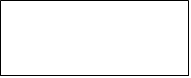  (*)Hukuki Temsilcinin Yakınlık Derecesi: .............................Doktorun Adı Soyadı: ............................................. İmzası       (**)Çevirmen - Tanık Adı Soyadı: ........................ İmzası       (*) Hastadan imza alınamadığı durumlarda;Çocuk hastanın anne / babasından,Koruma altına alınmış hastanın veli ya da vasisinden,Adı geçenlerin yasal temsilcilerinden onam alınır.(**) Hastanın görme, okuma engeli varsa, tanık eşliğinde            onam alınır.		                                               	                	11 Nisan 1928 tarih ve 1219 sayılı, “Tababet ve Şuabatı San’atlarının Tarz-ı İcrasına Dair Kanun”un 70. maddesi ve  01 Ağustos 1998 tarihinde yayınlanan “Hasta Hakları Yönetmeliği”nin   08.05.2014 tarih ve 28994 sayılı yönetmelikle değiştirilen 26. maddesi uyarınca tıbbi, invaziv ve cerrahi müdahaleler öncesinde hastaya ya da kanuni temsilcisine imzalatılması gereken Rıza Formu’dur. İki nüsha olarak düzenlenir, bir nüshası hastaya verilir.